Students Achievements 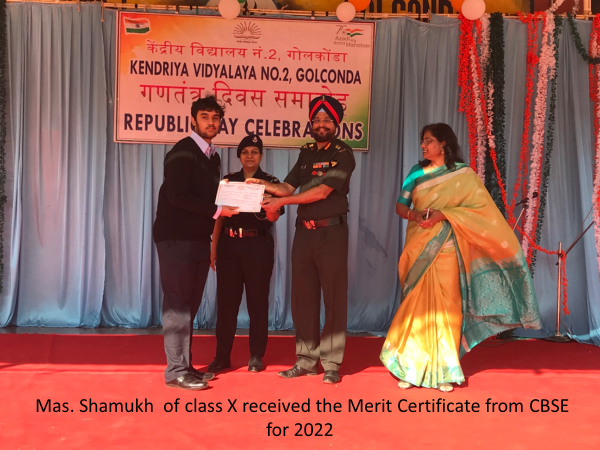 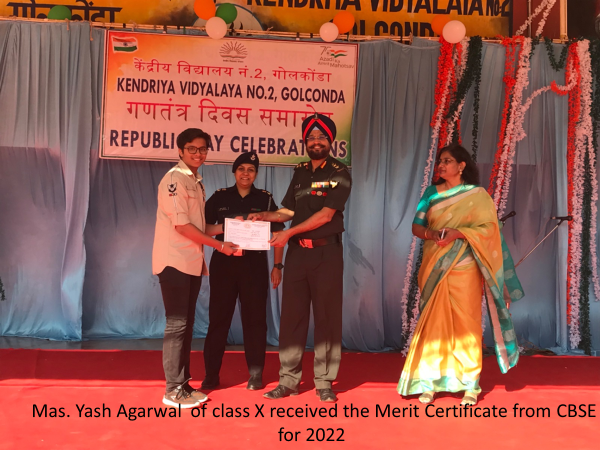 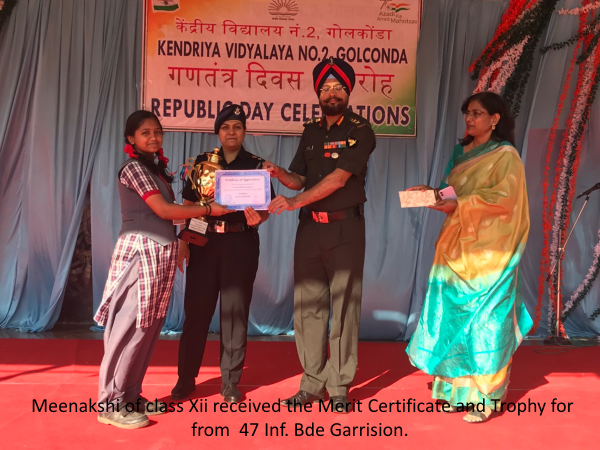 